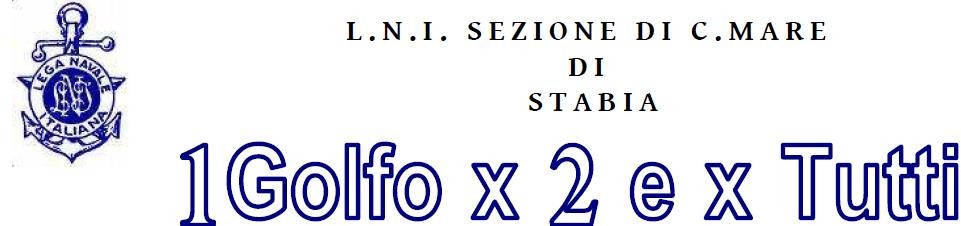 M O D U L O D ’ I S C R I Z I O N E - E D I Z I O N E 2019N° velico ........................................L.O.A. ................................Nome imbarcazione....................................................................................Cantiere ....................................................................................Modello imbarcazione.................................................................................Armatore ...................................................................................Domicilio......................................................................................................Tel. ............................................................................................ e-mail...........................................................................................................Tessera FIV...............................................................................Club.................................................................................    Accetto di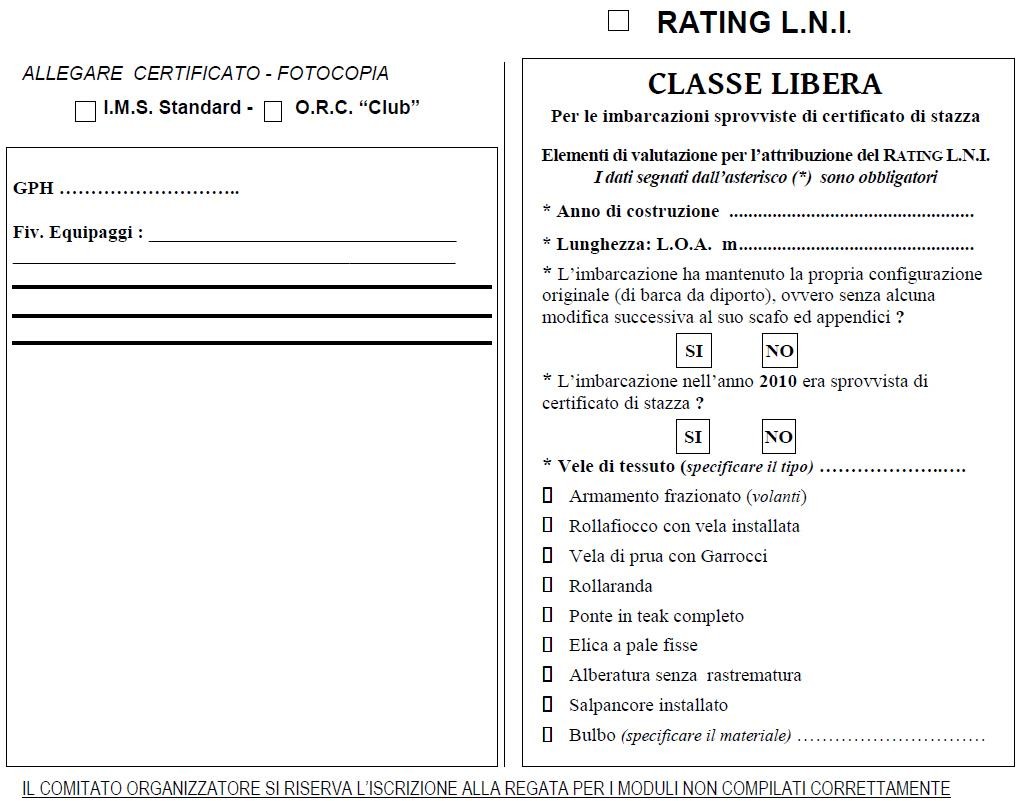 sottopormi a tutte le condizioni espresse nel Bando di regata, che dichiaro di aver preso in visione. Dichiaro inoltredi assumere a mio carico ogni e qualsiasi responsabilità per danni che dovessero scaturire a persone e cose di terzi, sia interra sia in mare, in conseguenza della partecipazione alle regate alle quali con il presente m’iscrivo.FIRMAData …………………………………	…………………………………………………….